Конкурс письменной речи (письмо)Идентификационный номер участникаDurée de l’épreuve : 1 heure 							      Note sur 25Rédigez un article à partir de ces trois images. Que voit-on? Qui est le personnage principal? Où cela se passe-t-il? A quel moment? Qu’est-ce qui se passe?  Qu’est-ce qui va se passer après?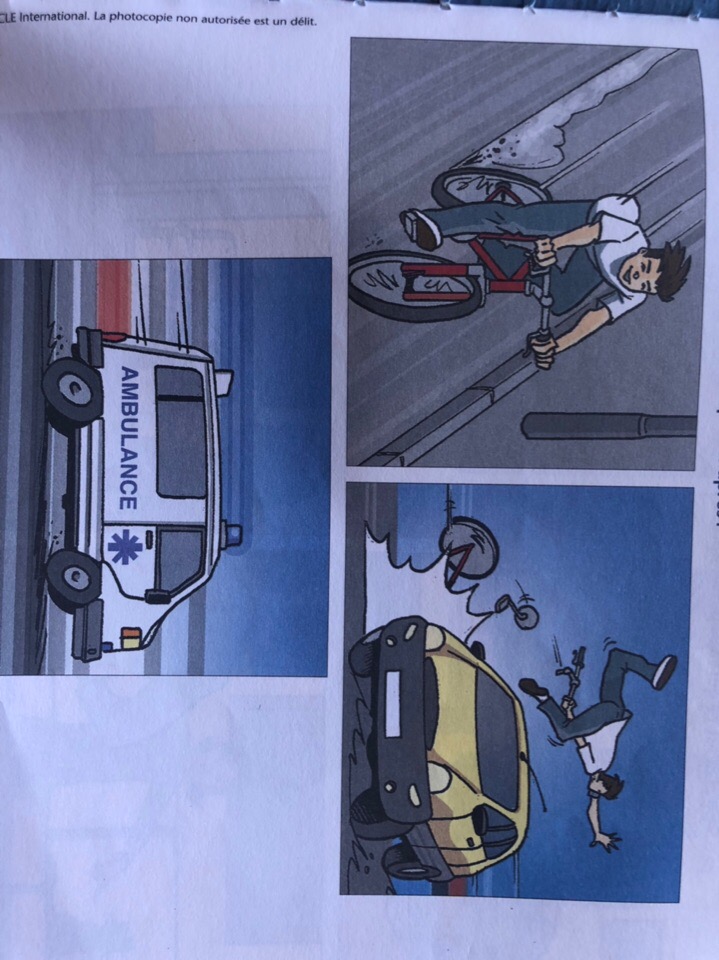 Consignes d'écritureLe titre qui informe sur le contenu de votre article (3-8 mots).L'article : exposez des faits, des lieux, des circonstances. Longueur du texte 170 mots ± 10% sans compter le titre.En rédigeant l’article, respectez la situation d'énonciation (article destiné à des jeunes de votre âge).Signez votre article.Critères de réussiteVous aurez réussi si:vous avez exposé les faits et les sentiments;vous avez été convaincant et émouvant;vous n’avez pas oublié le titre;vous avez observé la longueur indiquée dans la consigne_______________________________________________________________________________________________________________________________________________________________________________________________________________________________________________________________________________________________________________________________________________________________________________________________________________________________________________________________________________________________________________________________________________________________________________________________________________________________________________________________________________________________________________________________________________________________________________________________________________________________________________________________________________________________________________________________________________________________________________________________________________________________________________________________________________________________________________________________________________________________________________________________________________________________________________________________________________________________________________________________________________________________________________________________________________________________________________________________________________________________________________________________________________________________________________________________________________________________________________________________________________________________________________________________________________________________________________________________________________________________________________________________________________________________________________________________________________________________________________________________________________________________________________________________________________________________________________________________________________________________________________________________________________________________________________________________________________________________________________________________________________________________________________________________________________________________________________________________________________________________________________________________________________________________________________________________________________________________________________________________________________________________________________________________________________________________________________________________________________________________________________________________________________________________________________________________________________________________________________________________________________________________________________________________________________________________________________________________________________________________________________________________________________________________________________________________________________________________________________________________________________________________________________________________________________________________________________________________________________________________________________________________________________________________________________________________________________________________________________________________________________________________________________________________________________________________________________________________________________________________________________________________________________________________________________________________________________________________________________________________________________________________________________________________________________________Уважаемый участник олимпиады!Задания и ответы олимпиады будут опубликованы на сайте ГБУ ДО КК «Центр развития одаренности» (www.cdodd.ru) в день проведения олимпиады в 15.00 в разделе «Методическая копилка/Олимпиадные задания муниципального этапа ВОШ».Уточните у организаторов, где и когда будут опубликованы результаты проверки олимпиадных работ.В случае несогласия с выставленными баллами вы можете подать апелляцию, предварительно просмотрев Вашу оцененную работу, обратившись в муниципальный орган управления образованием. Там же Вы можете получить подробную информацию о месте и времени проведения просмотра олимпиадных работ и апелляции.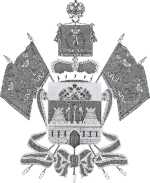 МИНИСТЕРСТВО ОБРАЗОВАНИЯ, НАУКИ И МОЛОДЕЖНОЙ ПОЛИТИКИ КРАСНОДАРСКОГО КРАЯГосударственное бюджетное учреждениедополнительного образованияКраснодарского края «Центр  развития одаренности»350000 г. Краснодар, ул. Красная, 76тел. (861) 259-79-40е-mail: cro.krd@mail.ruВсероссийская олимпиада школьников по французскому языку2018-2019 учебный годМуниципальный этап7-8 классы, заданияПредседатель предметно-методической комиссии: Грушевская Т.М., д.ф.н., профессор